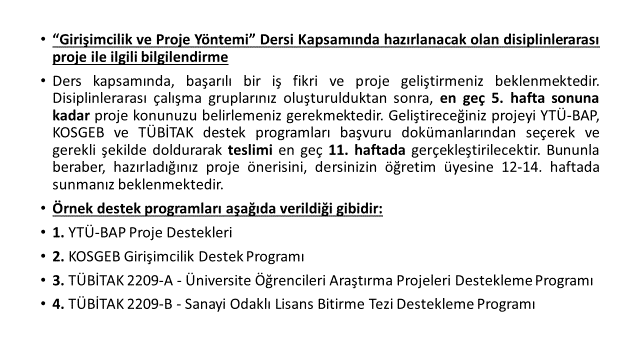 GRUPLAR ve PROJE KONULARIGrup 1-Proje KonusuGrup 1-Proje KonusuGrup 1-Proje KonusuGrup 1-Proje KonusuNoAdıSoyadıBölümü19054006DURMUŞ ALİTETİK  Metalurji Mühendisliği19054045MURATKAÇMAZ“20051034EGEMENGÜVENKimya Mühendisliği20051057YAREN YILMAZEL“20051073İBRAHİMÖZGAN“Grup 2-Proje KonusuGrup 2-Proje KonusuGrup 2-Proje KonusuGrup 2-Proje KonusuNoAdıSoyadıBölümü20051075EMİRMERCAN    Kimya Mühendisliği20051701EMİNEÇELİK“20051910ANILMUTLU“20054010DOĞUKANDAĞDELENMetalurji Mühendisliği20054015BETÜLÖZHAN“Grup 3-Proje KonusuGrup 3-Proje KonusuGrup 3-Proje KonusuGrup 3-Proje KonusuNoAdıSoyadıBölümü20054023MERTCANÇOLAK   Metalurji Mühendisliği20054035EMİRHANMANAVOĞLU“20054057NAHİDE ÖYKÜÇAKMAK“20054067ÜMİT KAANAKÇALI“20054074BEKİR ULAŞKOÇ“Grup 4-Proje KonusuGrup 4-Proje KonusuGrup 4-Proje KonusuGrup 4-Proje KonusuNoAdıSoyadıBölümü20054077ŞEYMAUYANIKMetalurji Mühendisliği20054081DOĞAAKGÜL“20054084HATİCE RANASOFU“20054089MEHMET MERTMUTLU“20054098RUKİYESERİM“Grup 5-Proje KonusuGrup 5-Proje KonusuGrup 5-Proje KonusuGrup 5-Proje KonusuNoAdıSoyadıBölümü20054102BEYZAAKPINARMetalurji Mühendisliği20054702ÇAĞATAYYILDIRIM“20054707ENİSERGÜN“20054913SEMİHÇELİK“21054032BARIŞÇAKAL“Grup 6-Proje KonusuGrup 6-Proje KonusuGrup 6-Proje KonusuGrup 6-Proje KonusuNoAdıSoyadıBölümü21051013NİSANURERTEMKimya Mühendisliği21051063İREMAKSAKAL“21051505AYLİN SUDEBALKAN“21051608BÜŞRAGÜNDOĞDU“Grup 7-Proje KonusuGrup 7-Proje KonusuGrup 7-Proje KonusuGrup 7-Proje KonusuNoAdıSoyadıBölümü21054012AYBİKE LARAPEKERMetalurji Mühendisliği21054036MEHMET EMİNPALA“21054052SAFA SERCANGÜVEN“21054057DAMLAÖZENÇOĞLU“21054063NURSENA EFE“Grup 8-Proje KonusuGrup 8-Proje KonusuGrup 8-Proje KonusuGrup 8-Proje KonusuNoAdıSoyadıBölümü21054080AHMET TAHAKILIÇMetalurji Mühendisliği21054102SEFAALBAYRAK“22054025DUYGUALTINBAŞ“22054604NAZLICANBARAN“23054602TURHAN ARDATAYKURT“